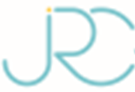 Student charter:  Our Student Charter details what you can expect from the College and what we expect from you as a student. This can be found on our website and is also attached to your course confirmation email once successfully booked.  By registering on a course, you are deemed to accept the terms of our Student Charter. How we use your personal data: Jersey Recovery College is committed to ensuring student data is kept confidential and held in accordance with data protection legislation law. Our Student Privacy Notice, available on our website, details how we use your data and your rights in respect of it.Attendance: The College gets measured on the number of people who attend and complete our courses. We understand it’s not always possible to attend a session and sometimes it’s very difficult but if you are enrolled on a course and do feel able to attend, please do go along if possible. If you can’t attend a session, please let us know in advance. Please keep this in mind when you are applying.      I am over 18 years old        I consent to you using my email address to send me details of future JRC courses, newsletters and other JRC related events from time to time.  You can ask to un-subscribe from these at any time. Returning your application form: Please complete and return to hello@recovery.je or  Jersey Recovery College, Regus, Floor One, Liberation Station, Esplanade, St Helier, JE2 3AS Jersey Recovery CollegeCourse Application FormJersey Recovery CollegeCourse Application FormJersey Recovery CollegeCourse Application FormJersey Recovery CollegeCourse Application FormJersey Recovery CollegeCourse Application FormApplicant InformationBefore you apply, please note that we can currently only accept students over the age of 18 and are a self-referral service, meaning we cannot accept applications completed on behalf of someone else. Applicant InformationBefore you apply, please note that we can currently only accept students over the age of 18 and are a self-referral service, meaning we cannot accept applications completed on behalf of someone else. Applicant InformationBefore you apply, please note that we can currently only accept students over the age of 18 and are a self-referral service, meaning we cannot accept applications completed on behalf of someone else. Applicant InformationBefore you apply, please note that we can currently only accept students over the age of 18 and are a self-referral service, meaning we cannot accept applications completed on behalf of someone else. Name:Name:Name:Name:Address:Phone number/s:Phone number/s:Phone number/s:Phone number/s:Email Address:Email Address:Which of the following do you identify with? You can select more than one:I am someone experiencing, or I have experienced, mental health difficultiesI care for, or am a friend or relative of someone with mental health difficultiesI am a mental health professional employed by States of Jersey Health and Social ServicesI professionally support people with mental health difficulties (Please name your organisation): Which of the following do you identify with? You can select more than one:I am someone experiencing, or I have experienced, mental health difficultiesI care for, or am a friend or relative of someone with mental health difficultiesI am a mental health professional employed by States of Jersey Health and Social ServicesI professionally support people with mental health difficulties (Please name your organisation): Which of the following do you identify with? You can select more than one:I am someone experiencing, or I have experienced, mental health difficultiesI care for, or am a friend or relative of someone with mental health difficultiesI am a mental health professional employed by States of Jersey Health and Social ServicesI professionally support people with mental health difficulties (Please name your organisation): Which of the following do you identify with? You can select more than one:I am someone experiencing, or I have experienced, mental health difficultiesI care for, or am a friend or relative of someone with mental health difficultiesI am a mental health professional employed by States of Jersey Health and Social ServicesI professionally support people with mental health difficulties (Please name your organisation): Emergency Contact InformationEmergency Contact InformationName:Relationship:Contact Number:Contact Number:Please list the courses you would like to apply to (if you would like to add more please do so overleaf)Please list the courses you would like to apply to (if you would like to add more please do so overleaf)Course Name:Start Date:Course Name:Start Date:Additional ConsiderationsWill you require any additional support in attending Jersey Recovery College? If so, can you please state what that is:How did you hear about the Jersey Recovery College?Student Signature:Date: